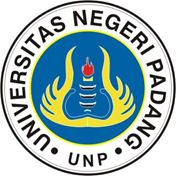 UNIVERSITAS NEGERI PADANGFACULTY OF ENGINEERINGELECTRONIC DEPARTMENTINFORMATIC EDUCATION STUDY PROGRAMUNIVERSITAS NEGERI PADANGFACULTY OF ENGINEERINGELECTRONIC DEPARTMENTINFORMATIC EDUCATION STUDY PROGRAMUNIVERSITAS NEGERI PADANGFACULTY OF ENGINEERINGELECTRONIC DEPARTMENTINFORMATIC EDUCATION STUDY PROGRAMUNIVERSITAS NEGERI PADANGFACULTY OF ENGINEERINGELECTRONIC DEPARTMENTINFORMATIC EDUCATION STUDY PROGRAMUNIVERSITAS NEGERI PADANGFACULTY OF ENGINEERINGELECTRONIC DEPARTMENTINFORMATIC EDUCATION STUDY PROGRAMUNIVERSITAS NEGERI PADANGFACULTY OF ENGINEERINGELECTRONIC DEPARTMENTINFORMATIC EDUCATION STUDY PROGRAMUNIVERSITAS NEGERI PADANGFACULTY OF ENGINEERINGELECTRONIC DEPARTMENTINFORMATIC EDUCATION STUDY PROGRAMUNIVERSITAS NEGERI PADANGFACULTY OF ENGINEERINGELECTRONIC DEPARTMENTINFORMATIC EDUCATION STUDY PROGRAMUNIVERSITAS NEGERI PADANGFACULTY OF ENGINEERINGELECTRONIC DEPARTMENTINFORMATIC EDUCATION STUDY PROGRAMUNIVERSITAS NEGERI PADANGFACULTY OF ENGINEERINGELECTRONIC DEPARTMENTINFORMATIC EDUCATION STUDY PROGRAMUNIVERSITAS NEGERI PADANGFACULTY OF ENGINEERINGELECTRONIC DEPARTMENTINFORMATIC EDUCATION STUDY PROGRAMDocument CodeDocument CodeDocument CodeSEMESTER LEARNING PLAN (SLP)SEMESTER LEARNING PLAN (SLP)SEMESTER LEARNING PLAN (SLP)SEMESTER LEARNING PLAN (SLP)SEMESTER LEARNING PLAN (SLP)SEMESTER LEARNING PLAN (SLP)SEMESTER LEARNING PLAN (SLP)SEMESTER LEARNING PLAN (SLP)SEMESTER LEARNING PLAN (SLP)SEMESTER LEARNING PLAN (SLP)SEMESTER LEARNING PLAN (SLP)SEMESTER LEARNING PLAN (SLP)SEMESTER LEARNING PLAN (SLP)SEMESTER LEARNING PLAN (SLP)SEMESTER LEARNING PLAN (SLP)SEMESTER LEARNING PLAN (SLP)COURSESCOURSESCOURSESCOURSESCOURSESCOURSESCODECODECourse GroupCourse GroupCredit Point(s)Credit Point(s)SEMESTERSEMESTERDate Of CreationDate Of CreationMultimedia and Animation TechniquesMultimedia and Animation TechniquesMultimedia and Animation TechniquesMultimedia and Animation TechniquesMultimedia and Animation TechniquesMultimedia and Animation TechniquesICT1.61.4307ICT1.61.4307Compulsory Courses of the Study ProgramCompulsory Courses of the Study Program2 credits (theory)2 credits (theory)44July 2017July 2017AUTHORIZATIONAUTHORIZATIONAUTHORIZATIONAUTHORIZATIONAUTHORIZATIONAUTHORIZATIONLecturerLecturerLecturerLecturerCourse CoordinatorCourse CoordinatorCoordinator of Study ProgramCoordinator of Study ProgramCoordinator of Study ProgramCoordinator of Study ProgramAUTHORIZATIONAUTHORIZATIONAUTHORIZATIONAUTHORIZATIONAUTHORIZATIONAUTHORIZATIONDr. Asrul Huda, S.Kom., M.KomNIP. 19801010 201012 100 1Dr. Asrul Huda, S.Kom., M.KomNIP. 19801010 201012 100 1Dr. Asrul Huda, S.Kom., M.KomNIP. 19801010 201012 100 1Dr. Asrul Huda, S.Kom., M.KomNIP. 19801010 201012 100 1Dr. Asrul Huda, S.Kom., M.KomNIP. 19801010 201012 100 1Dr. Asrul Huda, S.Kom., M.KomNIP. 19801010 201012 100 1Ahmaddul Hadi, M.KomNIP. 19761 209 200 501 100 3Ahmaddul Hadi, M.KomNIP. 19761 209 200 501 100 3Ahmaddul Hadi, M.KomNIP. 19761 209 200 501 100 3Ahmaddul Hadi, M.KomNIP. 19761 209 200 501 100 3Learning Outcomes (LO)Learning Outcomes (LO)Learning Outcomes (LO)PLOPLOPLOLearning Outcomes (LO)Learning Outcomes (LO)Learning Outcomes (LO)PLO-S1Have faith in God Almighty and able to show a religious attitude.Have faith in God Almighty and able to show a religious attitude.Have faith in God Almighty and able to show a religious attitude.Have faith in God Almighty and able to show a religious attitude.Have faith in God Almighty and able to show a religious attitude.Have faith in God Almighty and able to show a religious attitude.Have faith in God Almighty and able to show a religious attitude.Have faith in God Almighty and able to show a religious attitude.Have faith in God Almighty and able to show a religious attitude.Have faith in God Almighty and able to show a religious attitude.Have faith in God Almighty and able to show a religious attitude.Have faith in God Almighty and able to show a religious attitude.Learning Outcomes (LO)Learning Outcomes (LO)Learning Outcomes (LO)PLO-S9 Demonstrate an attitude of responsibility for work in their field of expertise independentlyDemonstrate an attitude of responsibility for work in their field of expertise independentlyDemonstrate an attitude of responsibility for work in their field of expertise independentlyDemonstrate an attitude of responsibility for work in their field of expertise independentlyDemonstrate an attitude of responsibility for work in their field of expertise independentlyDemonstrate an attitude of responsibility for work in their field of expertise independentlyDemonstrate an attitude of responsibility for work in their field of expertise independentlyDemonstrate an attitude of responsibility for work in their field of expertise independentlyDemonstrate an attitude of responsibility for work in their field of expertise independentlyDemonstrate an attitude of responsibility for work in their field of expertise independentlyDemonstrate an attitude of responsibility for work in their field of expertise independentlyDemonstrate an attitude of responsibility for work in their field of expertise independentlyLearning Outcomes (LO)Learning Outcomes (LO)Learning Outcomes (LO)PLO-PP6Understand the basic concepts of mathematics, electrical and electronic science in the field of computersUnderstand the basic concepts of mathematics, electrical and electronic science in the field of computersUnderstand the basic concepts of mathematics, electrical and electronic science in the field of computersUnderstand the basic concepts of mathematics, electrical and electronic science in the field of computersUnderstand the basic concepts of mathematics, electrical and electronic science in the field of computersUnderstand the basic concepts of mathematics, electrical and electronic science in the field of computersUnderstand the basic concepts of mathematics, electrical and electronic science in the field of computersUnderstand the basic concepts of mathematics, electrical and electronic science in the field of computersUnderstand the basic concepts of mathematics, electrical and electronic science in the field of computersUnderstand the basic concepts of mathematics, electrical and electronic science in the field of computersUnderstand the basic concepts of mathematics, electrical and electronic science in the field of computersUnderstand the basic concepts of mathematics, electrical and electronic science in the field of computersLearning Outcomes (LO)Learning Outcomes (LO)Learning Outcomes (LO)PLO-KU5Able to make decisions appropriately in the context of problem solving in their area of ​​expertise, based on the results of information and data analysis.Able to make decisions appropriately in the context of problem solving in their area of ​​expertise, based on the results of information and data analysis.Able to make decisions appropriately in the context of problem solving in their area of ​​expertise, based on the results of information and data analysis.Able to make decisions appropriately in the context of problem solving in their area of ​​expertise, based on the results of information and data analysis.Able to make decisions appropriately in the context of problem solving in their area of ​​expertise, based on the results of information and data analysis.Able to make decisions appropriately in the context of problem solving in their area of ​​expertise, based on the results of information and data analysis.Able to make decisions appropriately in the context of problem solving in their area of ​​expertise, based on the results of information and data analysis.Able to make decisions appropriately in the context of problem solving in their area of ​​expertise, based on the results of information and data analysis.Able to make decisions appropriately in the context of problem solving in their area of ​​expertise, based on the results of information and data analysis.Able to make decisions appropriately in the context of problem solving in their area of ​​expertise, based on the results of information and data analysis.Able to make decisions appropriately in the context of problem solving in their area of ​​expertise, based on the results of information and data analysis.Able to make decisions appropriately in the context of problem solving in their area of ​​expertise, based on the results of information and data analysis.Learning Outcomes (LO)Learning Outcomes (LO)Learning Outcomes (LO)PLO-KK6 Ability to master the basic Python programming, Gauss computation method and LU Decomposition method computationAbility to master the basic Python programming, Gauss computation method and LU Decomposition method computationAbility to master the basic Python programming, Gauss computation method and LU Decomposition method computationAbility to master the basic Python programming, Gauss computation method and LU Decomposition method computationAbility to master the basic Python programming, Gauss computation method and LU Decomposition method computationAbility to master the basic Python programming, Gauss computation method and LU Decomposition method computationAbility to master the basic Python programming, Gauss computation method and LU Decomposition method computationAbility to master the basic Python programming, Gauss computation method and LU Decomposition method computationAbility to master the basic Python programming, Gauss computation method and LU Decomposition method computationAbility to master the basic Python programming, Gauss computation method and LU Decomposition method computationAbility to master the basic Python programming, Gauss computation method and LU Decomposition method computationAbility to master the basic Python programming, Gauss computation method and LU Decomposition method computationLearning Outcomes (LO)Learning Outcomes (LO)Learning Outcomes (LO)COCOCOCOLearning Outcomes (LO)Learning Outcomes (LO)Learning Outcomes (LO)CO-1Understanding the History and Development of AnimationUnderstanding the History and Development of AnimationUnderstanding the History and Development of AnimationUnderstanding the History and Development of AnimationUnderstanding the History and Development of AnimationUnderstanding the History and Development of AnimationUnderstanding the History and Development of AnimationUnderstanding the History and Development of AnimationUnderstanding the History and Development of AnimationUnderstanding the History and Development of AnimationUnderstanding the History and Development of AnimationUnderstanding the History and Development of AnimationLearning Outcomes (LO)Learning Outcomes (LO)Learning Outcomes (LO)CO-2Understand the Skills and Careers in AnimationUnderstand the Skills and Careers in AnimationUnderstand the Skills and Careers in AnimationUnderstand the Skills and Careers in AnimationUnderstand the Skills and Careers in AnimationUnderstand the Skills and Careers in AnimationUnderstand the Skills and Careers in AnimationUnderstand the Skills and Careers in AnimationUnderstand the Skills and Careers in AnimationUnderstand the Skills and Careers in AnimationUnderstand the Skills and Careers in AnimationUnderstand the Skills and Careers in AnimationLearning Outcomes (LO)Learning Outcomes (LO)Learning Outcomes (LO)CO-3Understand explains the kinds of animation typesUnderstand explains the kinds of animation typesUnderstand explains the kinds of animation typesUnderstand explains the kinds of animation typesUnderstand explains the kinds of animation typesUnderstand explains the kinds of animation typesUnderstand explains the kinds of animation typesUnderstand explains the kinds of animation typesUnderstand explains the kinds of animation typesUnderstand explains the kinds of animation typesUnderstand explains the kinds of animation typesUnderstand explains the kinds of animation typesLearning Outcomes (LO)Learning Outcomes (LO)Learning Outcomes (LO)CO-4Understand explaining the rules for making animationUnderstand explaining the rules for making animationUnderstand explaining the rules for making animationUnderstand explaining the rules for making animationUnderstand explaining the rules for making animationUnderstand explaining the rules for making animationUnderstand explaining the rules for making animationUnderstand explaining the rules for making animationUnderstand explaining the rules for making animationUnderstand explaining the rules for making animationUnderstand explaining the rules for making animationUnderstand explaining the rules for making animationLearning Outcomes (LO)Learning Outcomes (LO)Learning Outcomes (LO)CO-5Understand explaining Vision in AnimationUnderstand explaining Vision in AnimationUnderstand explaining Vision in AnimationUnderstand explaining Vision in AnimationUnderstand explaining Vision in AnimationUnderstand explaining Vision in AnimationUnderstand explaining Vision in AnimationUnderstand explaining Vision in AnimationUnderstand explaining Vision in AnimationUnderstand explaining Vision in AnimationUnderstand explaining Vision in AnimationUnderstand explaining Vision in AnimationLearning Outcomes (LO)Learning Outcomes (LO)Learning Outcomes (LO)CO-6Apply explains the principles of animated filmApply explains the principles of animated filmApply explains the principles of animated filmApply explains the principles of animated filmApply explains the principles of animated filmApply explains the principles of animated filmApply explains the principles of animated filmApply explains the principles of animated filmApply explains the principles of animated filmApply explains the principles of animated filmApply explains the principles of animated filmApply explains the principles of animated filmLearning Outcomes (LO)Learning Outcomes (LO)Learning Outcomes (LO)CO-7Applying explains the process of making animated filmsApplying explains the process of making animated filmsApplying explains the process of making animated filmsApplying explains the process of making animated filmsApplying explains the process of making animated filmsApplying explains the process of making animated filmsApplying explains the process of making animated filmsApplying explains the process of making animated filmsApplying explains the process of making animated filmsApplying explains the process of making animated filmsApplying explains the process of making animated filmsApplying explains the process of making animated filmsLearning Outcomes (LO)Learning Outcomes (LO)Learning Outcomes (LO)CO-8Students can explain the Use of AnimationStudents can explain the Use of AnimationStudents can explain the Use of AnimationStudents can explain the Use of AnimationStudents can explain the Use of AnimationStudents can explain the Use of AnimationStudents can explain the Use of AnimationStudents can explain the Use of AnimationStudents can explain the Use of AnimationStudents can explain the Use of AnimationStudents can explain the Use of AnimationStudents can explain the Use of AnimationLearning Outcomes (LO)Learning Outcomes (LO)Learning Outcomes (LO)CO-9Describes the Character Creation of Animated CharactersDescribes the Character Creation of Animated CharactersDescribes the Character Creation of Animated CharactersDescribes the Character Creation of Animated CharactersDescribes the Character Creation of Animated CharactersDescribes the Character Creation of Animated CharactersDescribes the Character Creation of Animated CharactersDescribes the Character Creation of Animated CharactersDescribes the Character Creation of Animated CharactersDescribes the Character Creation of Animated CharactersDescribes the Character Creation of Animated CharactersDescribes the Character Creation of Animated CharactersLearning Outcomes (LO)Learning Outcomes (LO)Learning Outcomes (LO)CO-10Explain and create StoryboardExplain and create StoryboardExplain and create StoryboardExplain and create StoryboardExplain and create StoryboardExplain and create StoryboardExplain and create StoryboardExplain and create StoryboardExplain and create StoryboardExplain and create StoryboardExplain and create StoryboardExplain and create StoryboardCourse DescriptionCourse DescriptionCourse DescriptionThis course studies the “illusion of motion” animation which is made from static images that are displayed sequentially. Multimedia is a combination of several different media in an interactive program. This course provides an introduction to various types of media (text, images, audio, and video), their definitions and characteristics, storage methods, and manipulation.This course studies the “illusion of motion” animation which is made from static images that are displayed sequentially. Multimedia is a combination of several different media in an interactive program. This course provides an introduction to various types of media (text, images, audio, and video), their definitions and characteristics, storage methods, and manipulation.This course studies the “illusion of motion” animation which is made from static images that are displayed sequentially. Multimedia is a combination of several different media in an interactive program. This course provides an introduction to various types of media (text, images, audio, and video), their definitions and characteristics, storage methods, and manipulation.This course studies the “illusion of motion” animation which is made from static images that are displayed sequentially. Multimedia is a combination of several different media in an interactive program. This course provides an introduction to various types of media (text, images, audio, and video), their definitions and characteristics, storage methods, and manipulation.This course studies the “illusion of motion” animation which is made from static images that are displayed sequentially. Multimedia is a combination of several different media in an interactive program. This course provides an introduction to various types of media (text, images, audio, and video), their definitions and characteristics, storage methods, and manipulation.This course studies the “illusion of motion” animation which is made from static images that are displayed sequentially. Multimedia is a combination of several different media in an interactive program. This course provides an introduction to various types of media (text, images, audio, and video), their definitions and characteristics, storage methods, and manipulation.This course studies the “illusion of motion” animation which is made from static images that are displayed sequentially. Multimedia is a combination of several different media in an interactive program. This course provides an introduction to various types of media (text, images, audio, and video), their definitions and characteristics, storage methods, and manipulation.This course studies the “illusion of motion” animation which is made from static images that are displayed sequentially. Multimedia is a combination of several different media in an interactive program. This course provides an introduction to various types of media (text, images, audio, and video), their definitions and characteristics, storage methods, and manipulation.This course studies the “illusion of motion” animation which is made from static images that are displayed sequentially. Multimedia is a combination of several different media in an interactive program. This course provides an introduction to various types of media (text, images, audio, and video), their definitions and characteristics, storage methods, and manipulation.This course studies the “illusion of motion” animation which is made from static images that are displayed sequentially. Multimedia is a combination of several different media in an interactive program. This course provides an introduction to various types of media (text, images, audio, and video), their definitions and characteristics, storage methods, and manipulation.This course studies the “illusion of motion” animation which is made from static images that are displayed sequentially. Multimedia is a combination of several different media in an interactive program. This course provides an introduction to various types of media (text, images, audio, and video), their definitions and characteristics, storage methods, and manipulation.This course studies the “illusion of motion” animation which is made from static images that are displayed sequentially. Multimedia is a combination of several different media in an interactive program. This course provides an introduction to various types of media (text, images, audio, and video), their definitions and characteristics, storage methods, and manipulation.This course studies the “illusion of motion” animation which is made from static images that are displayed sequentially. Multimedia is a combination of several different media in an interactive program. This course provides an introduction to various types of media (text, images, audio, and video), their definitions and characteristics, storage methods, and manipulation.Course MatterCourse MatterCourse MatterHistory and Development of Animation Animation skills and careersKinds - kinds of animation typesAnimation Making Rules Vision in AnimationPrinciples of Animated Film Animation Film Making ProcessUseful animationAnimation Character CreationStoryboardHistory and Development of Animation Animation skills and careersKinds - kinds of animation typesAnimation Making Rules Vision in AnimationPrinciples of Animated Film Animation Film Making ProcessUseful animationAnimation Character CreationStoryboardHistory and Development of Animation Animation skills and careersKinds - kinds of animation typesAnimation Making Rules Vision in AnimationPrinciples of Animated Film Animation Film Making ProcessUseful animationAnimation Character CreationStoryboardHistory and Development of Animation Animation skills and careersKinds - kinds of animation typesAnimation Making Rules Vision in AnimationPrinciples of Animated Film Animation Film Making ProcessUseful animationAnimation Character CreationStoryboardHistory and Development of Animation Animation skills and careersKinds - kinds of animation typesAnimation Making Rules Vision in AnimationPrinciples of Animated Film Animation Film Making ProcessUseful animationAnimation Character CreationStoryboardHistory and Development of Animation Animation skills and careersKinds - kinds of animation typesAnimation Making Rules Vision in AnimationPrinciples of Animated Film Animation Film Making ProcessUseful animationAnimation Character CreationStoryboardHistory and Development of Animation Animation skills and careersKinds - kinds of animation typesAnimation Making Rules Vision in AnimationPrinciples of Animated Film Animation Film Making ProcessUseful animationAnimation Character CreationStoryboardHistory and Development of Animation Animation skills and careersKinds - kinds of animation typesAnimation Making Rules Vision in AnimationPrinciples of Animated Film Animation Film Making ProcessUseful animationAnimation Character CreationStoryboardHistory and Development of Animation Animation skills and careersKinds - kinds of animation typesAnimation Making Rules Vision in AnimationPrinciples of Animated Film Animation Film Making ProcessUseful animationAnimation Character CreationStoryboardHistory and Development of Animation Animation skills and careersKinds - kinds of animation typesAnimation Making Rules Vision in AnimationPrinciples of Animated Film Animation Film Making ProcessUseful animationAnimation Character CreationStoryboardHistory and Development of Animation Animation skills and careersKinds - kinds of animation typesAnimation Making Rules Vision in AnimationPrinciples of Animated Film Animation Film Making ProcessUseful animationAnimation Character CreationStoryboardHistory and Development of Animation Animation skills and careersKinds - kinds of animation typesAnimation Making Rules Vision in AnimationPrinciples of Animated Film Animation Film Making ProcessUseful animationAnimation Character CreationStoryboardHistory and Development of Animation Animation skills and careersKinds - kinds of animation typesAnimation Making Rules Vision in AnimationPrinciples of Animated Film Animation Film Making ProcessUseful animationAnimation Character CreationStoryboardReferencesReferencesReferencesMain:Main:Main:ReferencesReferencesReferencesBlair,Preston (2003).Cartooning :Animation 2 with Preston Blair.ISBN 1560100699 (ISBN13: 9781560100690). Published:Walter Foster Publishing Blair,Preston (2003).Cartooning :Animation 2 with Preston Blair.ISBN 1560100699 (ISBN13: 9781560100690). Published:Walter Foster Publishing Blair,Preston (2003).Cartooning :Animation 2 with Preston Blair.ISBN 1560100699 (ISBN13: 9781560100690). Published:Walter Foster Publishing Blair,Preston (2003).Cartooning :Animation 2 with Preston Blair.ISBN 1560100699 (ISBN13: 9781560100690). Published:Walter Foster Publishing Blair,Preston (2003).Cartooning :Animation 2 with Preston Blair.ISBN 1560100699 (ISBN13: 9781560100690). Published:Walter Foster Publishing Blair,Preston (2003).Cartooning :Animation 2 with Preston Blair.ISBN 1560100699 (ISBN13: 9781560100690). Published:Walter Foster Publishing Blair,Preston (2003).Cartooning :Animation 2 with Preston Blair.ISBN 1560100699 (ISBN13: 9781560100690). Published:Walter Foster Publishing Blair,Preston (2003).Cartooning :Animation 2 with Preston Blair.ISBN 1560100699 (ISBN13: 9781560100690). Published:Walter Foster Publishing Blair,Preston (2003).Cartooning :Animation 2 with Preston Blair.ISBN 1560100699 (ISBN13: 9781560100690). Published:Walter Foster Publishing Blair,Preston (2003).Cartooning :Animation 2 with Preston Blair.ISBN 1560100699 (ISBN13: 9781560100690). Published:Walter Foster Publishing Blair,Preston (2003).Cartooning :Animation 2 with Preston Blair.ISBN 1560100699 (ISBN13: 9781560100690). Published:Walter Foster Publishing Blair,Preston (2003).Cartooning :Animation 2 with Preston Blair.ISBN 1560100699 (ISBN13: 9781560100690). Published:Walter Foster Publishing Blair,Preston (2003).Cartooning :Animation 2 with Preston Blair.ISBN 1560100699 (ISBN13: 9781560100690). Published:Walter Foster Publishing ReferencesReferencesReferencesSupporting:Supporting:Supporting:ReferencesReferencesReferencesArdiyansah(2010).12 Prinsip Animasi.From http://dkv.binus.ac.id/2010/04/14/12- prinsip-animasi/ Bowen, John (2008).Storyboard.ISBN 0571241875 (ISBN13: 9780571241873).Published: Faber&FaberArdiyansah(2010).12 Prinsip Animasi.From http://dkv.binus.ac.id/2010/04/14/12- prinsip-animasi/ Bowen, John (2008).Storyboard.ISBN 0571241875 (ISBN13: 9780571241873).Published: Faber&FaberArdiyansah(2010).12 Prinsip Animasi.From http://dkv.binus.ac.id/2010/04/14/12- prinsip-animasi/ Bowen, John (2008).Storyboard.ISBN 0571241875 (ISBN13: 9780571241873).Published: Faber&FaberArdiyansah(2010).12 Prinsip Animasi.From http://dkv.binus.ac.id/2010/04/14/12- prinsip-animasi/ Bowen, John (2008).Storyboard.ISBN 0571241875 (ISBN13: 9780571241873).Published: Faber&FaberArdiyansah(2010).12 Prinsip Animasi.From http://dkv.binus.ac.id/2010/04/14/12- prinsip-animasi/ Bowen, John (2008).Storyboard.ISBN 0571241875 (ISBN13: 9780571241873).Published: Faber&FaberArdiyansah(2010).12 Prinsip Animasi.From http://dkv.binus.ac.id/2010/04/14/12- prinsip-animasi/ Bowen, John (2008).Storyboard.ISBN 0571241875 (ISBN13: 9780571241873).Published: Faber&FaberArdiyansah(2010).12 Prinsip Animasi.From http://dkv.binus.ac.id/2010/04/14/12- prinsip-animasi/ Bowen, John (2008).Storyboard.ISBN 0571241875 (ISBN13: 9780571241873).Published: Faber&FaberArdiyansah(2010).12 Prinsip Animasi.From http://dkv.binus.ac.id/2010/04/14/12- prinsip-animasi/ Bowen, John (2008).Storyboard.ISBN 0571241875 (ISBN13: 9780571241873).Published: Faber&FaberArdiyansah(2010).12 Prinsip Animasi.From http://dkv.binus.ac.id/2010/04/14/12- prinsip-animasi/ Bowen, John (2008).Storyboard.ISBN 0571241875 (ISBN13: 9780571241873).Published: Faber&FaberArdiyansah(2010).12 Prinsip Animasi.From http://dkv.binus.ac.id/2010/04/14/12- prinsip-animasi/ Bowen, John (2008).Storyboard.ISBN 0571241875 (ISBN13: 9780571241873).Published: Faber&FaberArdiyansah(2010).12 Prinsip Animasi.From http://dkv.binus.ac.id/2010/04/14/12- prinsip-animasi/ Bowen, John (2008).Storyboard.ISBN 0571241875 (ISBN13: 9780571241873).Published: Faber&FaberArdiyansah(2010).12 Prinsip Animasi.From http://dkv.binus.ac.id/2010/04/14/12- prinsip-animasi/ Bowen, John (2008).Storyboard.ISBN 0571241875 (ISBN13: 9780571241873).Published: Faber&FaberArdiyansah(2010).12 Prinsip Animasi.From http://dkv.binus.ac.id/2010/04/14/12- prinsip-animasi/ Bowen, John (2008).Storyboard.ISBN 0571241875 (ISBN13: 9780571241873).Published: Faber&FaberLearning MediaLearning MediaLearning MediaSoftware:Software:Software:Software:Software:Software:Software:Hardware :Hardware :Hardware :Hardware :Hardware :Hardware :Learning MediaLearning MediaLearning MediaBlender, ppt, word appBlender, ppt, word appBlender, ppt, word appBlender, ppt, word appBlender, ppt, word appBlender, ppt, word appBlender, ppt, word appLCD & ProjectorLCD & ProjectorLCD & ProjectorLCD & ProjectorLCD & ProjectorLCD & ProjectorLecturerLecturerLecturerDr. Asrul Huda, S.Kom., M.KomDr. Asrul Huda, S.Kom., M.KomDr. Asrul Huda, S.Kom., M.KomDr. Asrul Huda, S.Kom., M.KomDr. Asrul Huda, S.Kom., M.KomDr. Asrul Huda, S.Kom., M.KomDr. Asrul Huda, S.Kom., M.KomDr. Asrul Huda, S.Kom., M.KomDr. Asrul Huda, S.Kom., M.KomDr. Asrul Huda, S.Kom., M.KomDr. Asrul Huda, S.Kom., M.KomDr. Asrul Huda, S.Kom., M.KomDr. Asrul Huda, S.Kom., M.KomPrerequisitesPrerequisitesPrerequisites-------------Weeks- Sub-CO(Expected Final Ability in each learning stage) Sub-CO(Expected Final Ability in each learning stage) Sub-CO(Expected Final Ability in each learning stage) Sub-CO(Expected Final Ability in each learning stage)Assessment Indicator Assessment Indicator Assessment Indicator Assessment CriteriaLearning Method, Students’ Learning Experience[Time Allocation]Learning Method, Students’ Learning Experience[Time Allocation]Learning Material [Topic from Reference]Learning Material [Topic from Reference]Learning Material [Topic from Reference]Learning Material [Topic from Reference]Score (%)(1)(2)(2)(2)(2)(3)(3)(3)(4)(5)(5)(6)(6)(6)(6)(7)1Students are able to understand theories related to multimedia animationStudents are able to understand theories related to multimedia animationStudents are able to understand theories related to multimedia animationStudents are able to understand theories related to multimedia animationAccuracy explained Understand the learning system in the Multimedia Animation course (THEORY)Accuracy explained Understand the learning system in the Multimedia Animation course (THEORY)Accuracy explained Understand the learning system in the Multimedia Animation course (THEORY)Using the Assessment RubricLecturePresentation[TM: 1x (2x50 ")]Independent[BM: 1x (2x60 ”)]Task 1Operation services system[BT: 1x (2x60 ")]LecturePresentation[TM: 1x (2x50 ")]Independent[BM: 1x (2x60 ”)]Task 1Operation services system[BT: 1x (2x60 ")]Introduction to Multimedia Animation Lectures (THEORY)Introduction to Multimedia Animation Lectures (THEORY)Introduction to Multimedia Animation Lectures (THEORY)Introduction to Multimedia Animation Lectures (THEORY)5%2Students are able to understand and understand the History and Development of AnimasStudents are able to understand and understand the History and Development of AnimasStudents are able to understand and understand the History and Development of AnimasStudents are able to understand and understand the History and Development of AnimasThe accuracy in explaining understanding about the history and development of animationThe accuracy in explaining understanding about the history and development of animationThe accuracy in explaining understanding about the history and development of animationUsing the Assessment RubricLecturePresentation[TM: 1x (2x50 ")]Independent[BM: 1x (2x60 ”)]Task 1Operation services system[BT: 1x (2x60 ")]LecturePresentation[TM: 1x (2x50 ")]Independent[BM: 1x (2x60 ”)]Task 1Operation services system[BT: 1x (2x60 ")]History and Development of AnimationHistory and Development of AnimationHistory and Development of AnimationHistory and Development of Animation5% 3Students are able to understand and understand about types of animationStudents are able to understand and understand about types of animationStudents are able to understand and understand about types of animationStudents are able to understand and understand about types of animationAccuracy describes Skills and Careers in AnimationAccuracy describes Skills and Careers in AnimationAccuracy describes Skills and Careers in AnimationUsing the Assessment RubricLecturePresentation[TM: 1x (2x50 ")]Independent[BM: 1x (2x60 ”)]Task 1Operation services system[BT: 1x (2x60 ")]LecturePresentation[TM: 1x (2x50 ")]Independent[BM: 1x (2x60 ”)]Task 1Operation services system[BT: 1x (2x60 ")]Animation skills and careersAnimation skills and careersAnimation skills and careersAnimation skills and careers5%4Students are able to understand and understand about types of animationStudents are able to understand and understand about types of animationStudents are able to understand and understand about types of animationStudents are able to understand and understand about types of animationAccuracy in explaining students' understanding and ability in recognizing animation devices and typesAccuracy in explaining students' understanding and ability in recognizing animation devices and typesAccuracy in explaining students' understanding and ability in recognizing animation devices and typesUsing the Assessment RubricLecturePresentation[TM: 1x (2x50 ")]Independent[BM: 1x (2x60 ”)]Task 1Operation services system[BT: 1x (2x60 ")]LecturePresentation[TM: 1x (2x50 ")]Independent[BM: 1x (2x60 ”)]Task 1Operation services system[BT: 1x (2x60 ")]Types of AnimationTypes of AnimationTypes of AnimationTypes of Animation5%5Students are able to understand the Rules of Making Animated FilmsStudents are able to understand the Rules of Making Animated FilmsStudents are able to understand the Rules of Making Animated FilmsStudents are able to understand the Rules of Making Animated FilmsAccuracy in explaining the Animation Folm RuleAccuracy in explaining the Animation Folm RuleAccuracy in explaining the Animation Folm RuleUsing the Assessment RubricLecturePresentation[TM: 1x (2x50 ")]Independent[BM: 1x (2x60 ”)]Task 1Operation services system[BT: 1x (2x60 ")]LecturePresentation[TM: 1x (2x50 ")]Independent[BM: 1x (2x60 ”)]Task 1Operation services system[BT: 1x (2x60 ")]Animation Film Making Rules Things that need to be consideredMain Principles of Video vs AnimationAnimation Film Making Rules Things that need to be consideredMain Principles of Video vs AnimationAnimation Film Making Rules Things that need to be consideredMain Principles of Video vs AnimationAnimation Film Making Rules Things that need to be consideredMain Principles of Video vs Animation15%6-7Students are able to understand the various visions in animationStudents are able to understand the various visions in animationStudents are able to understand the various visions in animationStudents are able to understand the various visions in animationAccuracy in explaining the various visions in animationAccuracy in explaining the various visions in animationAccuracy in explaining the various visions in animationUsing the Assessment RubricLecturePresentation[TM: 1x (2x50 ")]Independent[BM: 1x (2x60 ”)]Task 1Operation services system[BT: 1x (2x60 ")]LecturePresentation[TM: 1x (2x50 ")]Independent[BM: 1x (2x60 ”)]Task 1Operation services system[BT: 1x (2x60 ")]Vision in Animation Dimensionality vision Motion Vision Dramatic Vision Cinematographic Vision Locality VisionCollegiate VisionVision in Animation Dimensionality vision Motion Vision Dramatic Vision Cinematographic Vision Locality VisionCollegiate VisionVision in Animation Dimensionality vision Motion Vision Dramatic Vision Cinematographic Vision Locality VisionCollegiate VisionVision in Animation Dimensionality vision Motion Vision Dramatic Vision Cinematographic Vision Locality VisionCollegiate Vision5%8UTS / Mid Semester ExaminationUTS / Mid Semester ExaminationUTS / Mid Semester ExaminationUTS / Mid Semester ExaminationUTS / Mid Semester ExaminationUTS / Mid Semester ExaminationUTS / Mid Semester ExaminationUTS / Mid Semester ExaminationUTS / Mid Semester ExaminationUTS / Mid Semester ExaminationUTS / Mid Semester ExaminationUTS / Mid Semester ExaminationUTS / Mid Semester ExaminationUTS / Mid Semester Examination9-10Students are able to understand and apply the Principles of AnimationStudents are able to understand and apply the Principles of AnimationStudents are able to understand and apply the Principles of AnimationStudents are able to understand and apply the Principles of AnimationAccuracy in explaining the Principles of AnimationAccuracy in explaining the Principles of AnimationAccuracy in explaining the Principles of AnimationUsing the Assessment RubricLecturePresentation[TM: 1x (2x50 ")]Independent[BM: 1x (2x60 ”)]Task 1Operation services system[BT: 1x (2x60 ")]LecturePresentation[TM: 1x (2x50 ")]Independent[BM: 1x (2x60 ”)]Task 1Operation services system[BT: 1x (2x60 ")]Squash and stretch Anticipations Staging Straight ahead actions and pose to pose Follow-through and overlapping actionsSlow in-slow outArcs Secondary actions Timing Exaggeration Solid drawing AppealSquash and stretch Anticipations Staging Straight ahead actions and pose to pose Follow-through and overlapping actionsSlow in-slow outArcs Secondary actions Timing Exaggeration Solid drawing AppealSquash and stretch Anticipations Staging Straight ahead actions and pose to pose Follow-through and overlapping actionsSlow in-slow outArcs Secondary actions Timing Exaggeration Solid drawing AppealSquash and stretch Anticipations Staging Straight ahead actions and pose to pose Follow-through and overlapping actionsSlow in-slow outArcs Secondary actions Timing Exaggeration Solid drawing Appeal20% 11Students are able to understand the digital and conventional 2-dimensional animation film production processStudents are able to understand the digital and conventional 2-dimensional animation film production processStudents are able to understand the digital and conventional 2-dimensional animation film production processStudents are able to understand the digital and conventional 2-dimensional animation film production processAccuracy explained 2 Dimensional Animation Film Production ProcessAccuracy explained 2 Dimensional Animation Film Production ProcessAccuracy explained 2 Dimensional Animation Film Production ProcessUsing the Assessment RubricLecturePresentation[TM: 1x (2x50 ")]Independent[BM: 1x (2x60 ”)]Task 1Operation services system[BT: 1x (2x60 ")]LecturePresentation[TM: 1x (2x50 ")]Independent[BM: 1x (2x60 ”)]Task 1Operation services system[BT: 1x (2x60 ")]Digital and conventional 2-dimensional animation film production processDigital and conventional 2-dimensional animation film production processDigital and conventional 2-dimensional animation film production processDigital and conventional 2-dimensional animation film production process10% 12Students are able to understand the Usefulness of Animation.Students are able to understand the Usefulness of Animation.Students are able to understand the Usefulness of Animation.Students are able to understand the Usefulness of Animation.Accuracy explained Animated usabilityAccuracy explained Animated usabilityAccuracy explained Animated usabilityUsing the Assessment RubricLecturePresentation[TM: 1x (2x50 ")]Independent[BM: 1x (2x60 ”)]Task 1Operation services system[BT: 1x (2x60 ")]LecturePresentation[TM: 1x (2x50 ")]Independent[BM: 1x (2x60 ”)]Task 1Operation services system[BT: 1x (2x60 ")]Useful animationUseful animationUseful animationUseful animation10% 13-14 Students are able to create Java programming animation using IDE.Students are able to create Java programming animation using IDE.Students are able to create Java programming animation using IDE.Students are able to create Java programming animation using IDE.Accuracy explained creating animated character charactersAccuracy explained creating animated character charactersAccuracy explained creating animated character charactersUsing the Assessment RubricLecturePresentation[TM: 1x (2x50 ")]Independent[BM: 1x (2x60 ”)]Task 1Operation services system[BT: 1x (2x60 ")]LecturePresentation[TM: 1x (2x50 ")]Independent[BM: 1x (2x60 ”)]Task 1Operation services system[BT: 1x (2x60 ")]Character Visualization Body language ExpressionCharacter Visualization Body language ExpressionCharacter Visualization Body language ExpressionCharacter Visualization Body language Expression10%15Students are able to understand the process and create a StoryboardStudents are able to understand the process and create a StoryboardStudents are able to understand the process and create a StoryboardStudents are able to understand the process and create a StoryboardThe accuracy of explaining the storyboardThe accuracy of explaining the storyboardThe accuracy of explaining the storyboardUsing the Assessment RubricLecturePresentation[TM: 1x (2x50 ")]Independent[BM: 1x (2x60 ”)]Task 1Operation services system[BT: 1x (2x60 ")]LecturePresentation[TM: 1x (2x50 ")]Independent[BM: 1x (2x60 ”)]Task 1Operation services system[BT: 1x (2x60 ")]StoryboardStoryboardStoryboardStoryboard10%16Final Exam / Semester ExaminationFinal Exam / Semester ExaminationFinal Exam / Semester ExaminationFinal Exam / Semester ExaminationFinal Exam / Semester ExaminationFinal Exam / Semester ExaminationFinal Exam / Semester ExaminationFinal Exam / Semester ExaminationFinal Exam / Semester ExaminationFinal Exam / Semester ExaminationFinal Exam / Semester ExaminationFinal Exam / Semester ExaminationFinal Exam / Semester ExaminationFinal Exam / Semester Examination